Državno natjecanje učenika strukovnih škola WorldSkills Croatia 2019.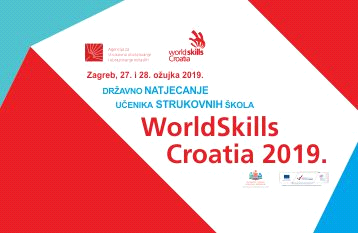 ZAGREB, 26. - 28. ožujka 2019.ŠUMARSKA I DRVODJELJSKA ŠKOLA KARLOVAC bila je škola domaćin u disciplini ŠUMARSTVOu suradnji sa ŠUMARSKIM FAKULTETOM ZAGREB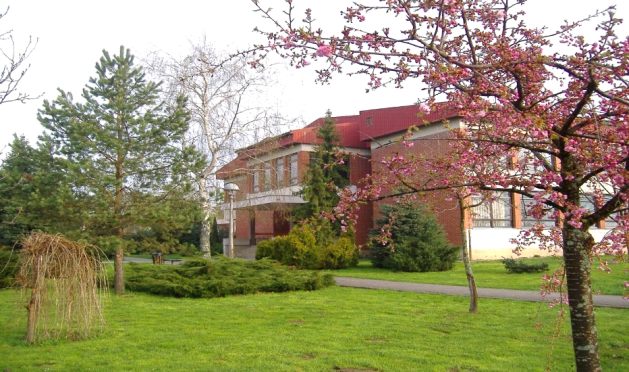 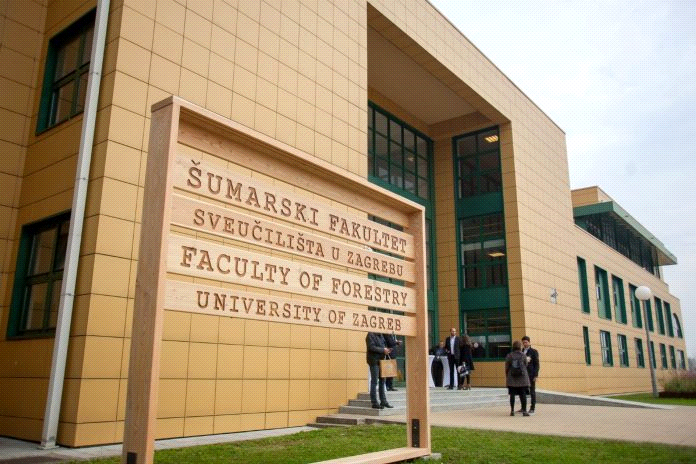 DISCIPLINE NATJECANJA Disciplina: ŠUMARSKO OKOModul  1 – Starost stablaModul  2 – Visina stabla Modul  3 – Promjer stabla Modul  4 – Veličina površine Modul  5 – Volumen dubećeg stabla Modul  6 – Volumen oborenog stablaModul  7 – Klasifikacija drvnih sortimenataModul  8 – Determinacija drvenastih vrsta Modul  9 – Determinacija vrsta drveta s koromModul  10 – Determinacija divljači, trofejaModul  11 – Determinacija vrsta bolesti i štetnikaModul  12 - Avantura (izborni modul) Modul  13 – Prva pomoć u šumi (izborni modul)„ŠUMARSKO OKO“  se odvijalo  27.3. 2019.  u šumi Dotršćina u Dubravi Disciplina: ŠUMARSKA RUKAModul 1 – Okretanje vodiliceModul 2 – Kombinirani prerezModul 3 – Precizni prerez na podloziModul 4 - Podsijecanje stabla (zasjek) i definitivni prerez stablaModul 5 – Kresanje grana (izborni modul)„ŠUMARSKA RUKA“ odvijala se 28.3.2019.  na otvorenom prostoru Zagrebačkog velesajma POPIS UČENIKA, MENTORA I ŠKOLA 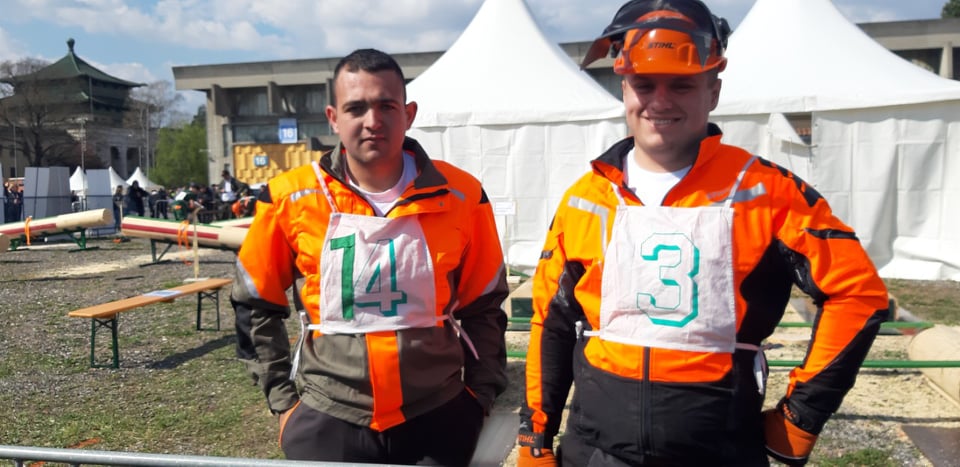 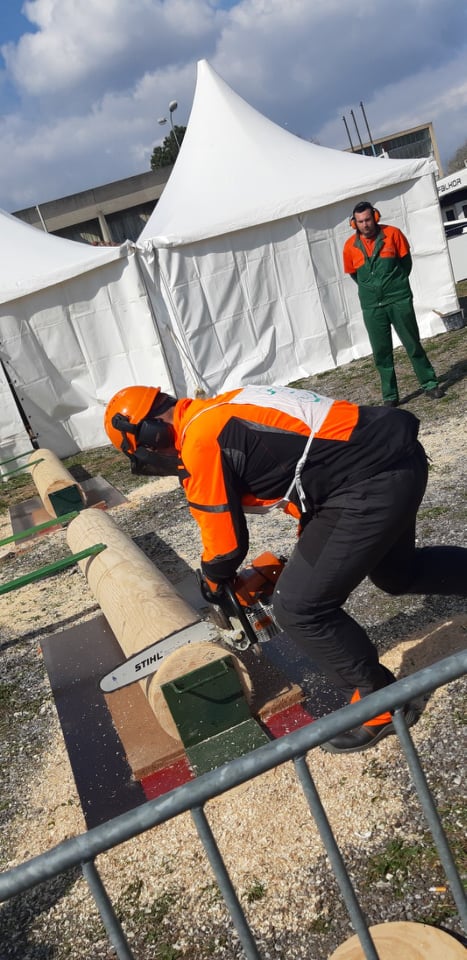 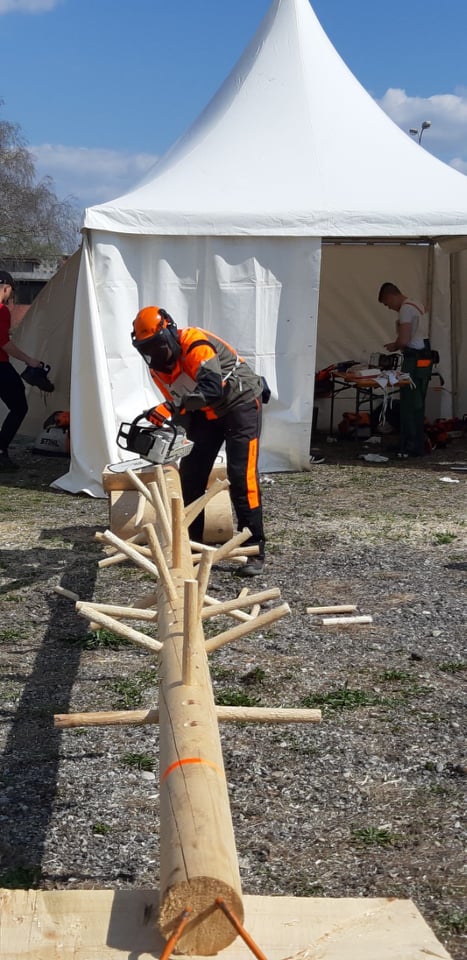 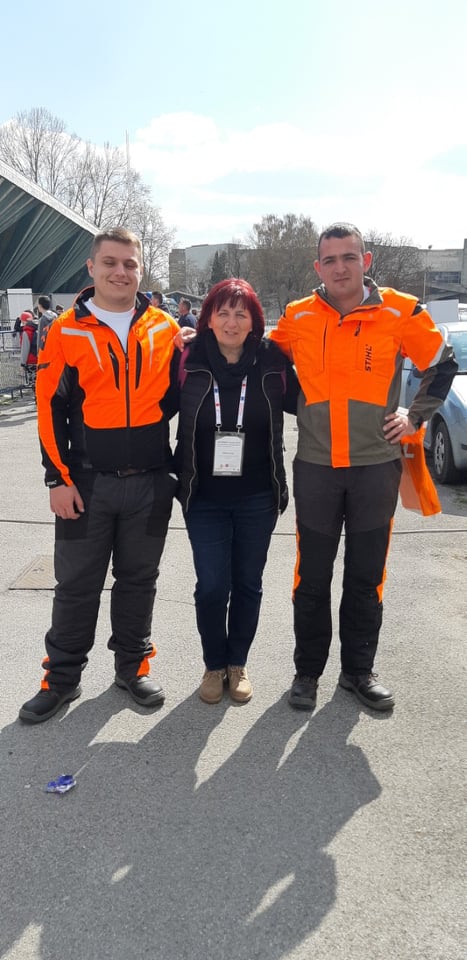 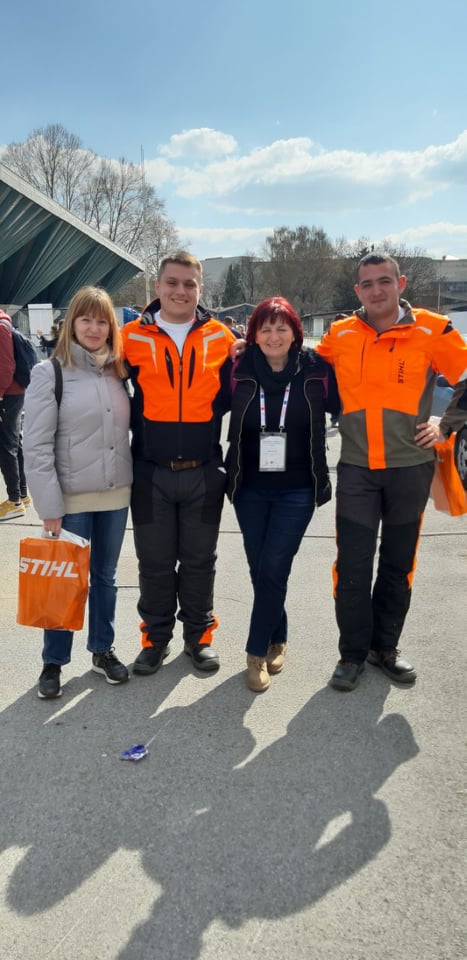 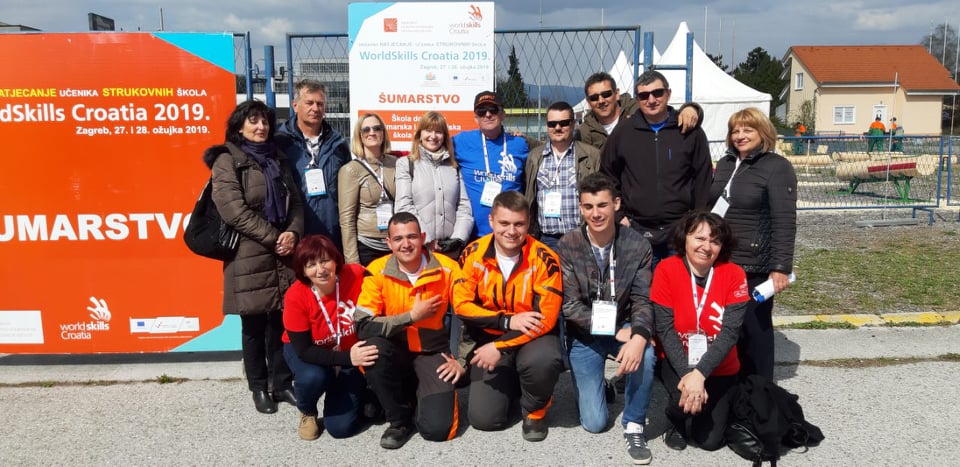 Osim discipline šumarstvo naša je škola imala predstavnika i u disciplini stolarstvo.Josip Rendulić je sa svojim uradkom drveni stolić (na zadanu temu) ovojio odlično treće mjesto!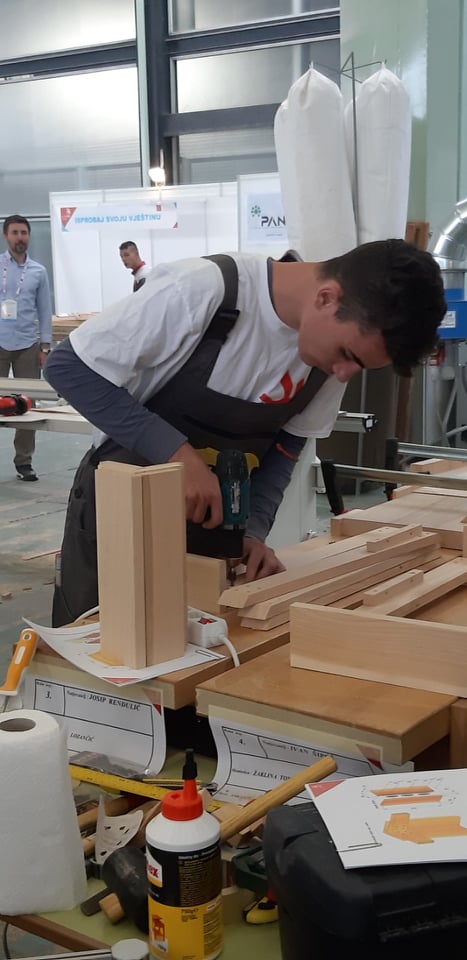 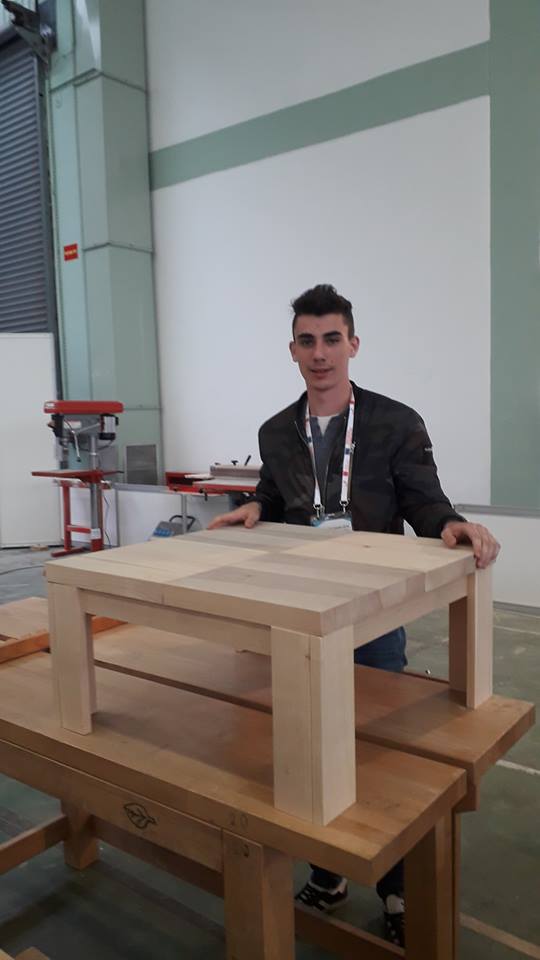 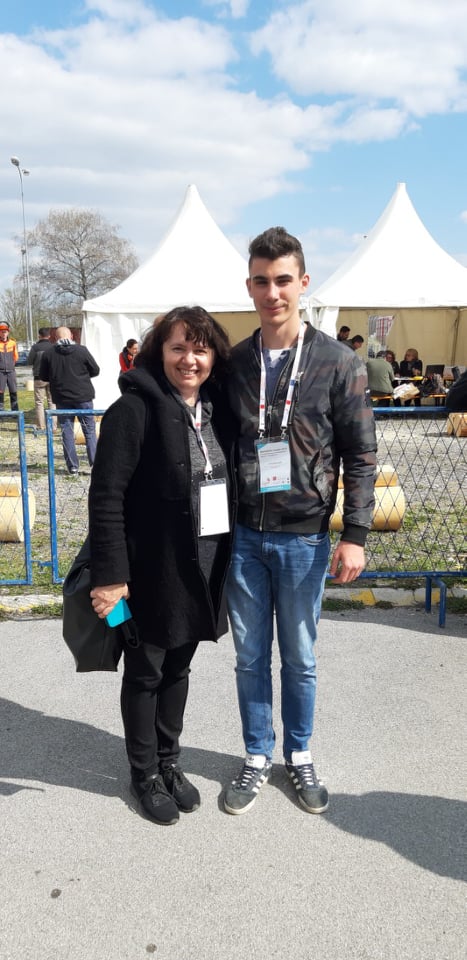 ZAHVALJUJEMO SPONZORIMA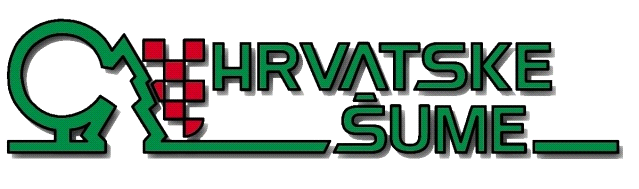 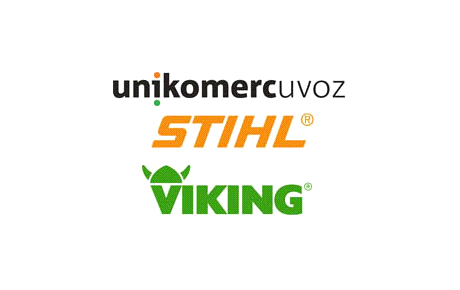 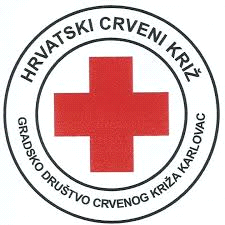 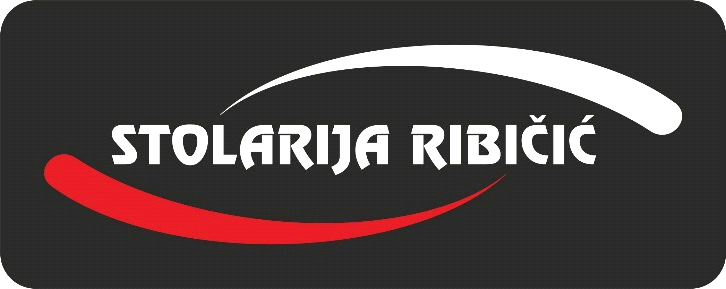 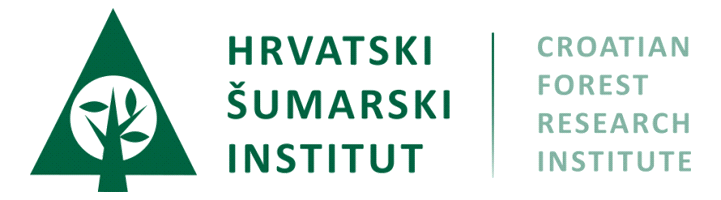 Filip LipošćakMilka KontaŠumarska i drvodjeljska škola KarlovacKrešo ŠubićMilka KontaŠumarska i drvodjeljska škola KarlovacMatija MajstorićDubravko BunjevacSrednja škola Ivana Trnskoga Hrvatska KostajnicaNikola AntunovićDubravko BunjevacSrednja škola Ivana Trnskoga Hrvatska KostajnicaIvan CvitkovićAugustin JelušićSrednja škola OtočacMarijan PiršljinAugustin JelušićSrednja škola OtočacStjepan SertićJosip RužičićTomislav PetrićSrednja škola Matije Antuna Reljkovića Slavonski BrodJosip SikraAngela GalićPoljoprivredno šumarska škola VinkovciBlaž PavkićAngela GalićPoljoprivredno šumarska škola VinkovciAndrija PetrovićDarko StojevskiTehnička školaViroviticaIvan OjdanićDarko StojevskiTehnička školaViroviticaDanijel AmićMarina TeslakDrvodjeljska škola ZagrebGoran BrlobašMarina TeslakDrvodjeljska škola Zagreb